INTERNATIONAL ELECTROTECHNICAL COMMISSIONNotes from the meeting of WG 1 Project teams for IEC 62083 and 62926held August 21st to 25th, 2017 in London, EnglandMeeting venue: British Standards InstituteChiswick High StreetLondon, EnglandParticipants:Yuichi HirataHiroki ShiratoMitsuhiro Yoshida Kari JyrkkäläAnna OlssonMatt WestJim PercyHans SethiThomas JakobInger-Lena LammPeter GrueblingJuergen HeeseDominick KowalskiNorbert BischofWerner ReichelJohan van den BrinkGeoffrey IbbottWelcome and housekeepingThe meeting was convened at 9:00 am on 21 August with thirteen members and guests in attendance. Four additional members joined later in the week. The group agreed on the agenda and structure of the meeting days. Monday and Tuesday, as well as much of Wednesday were devoted to development of a draft new edition of IEC 62083. A portion of Wednesday morning was spent reviewing the Working Group’s program of work and discussions timelines for several of the projects.  All of Thursday and Friday were spent reviewing the compilation of comments to the 2nd CD of 62926 and planning the next steps for development of this standard.The following agenda items were discussed throughout the course of the week, although not necessarily in the order shown here.Program of work for the Working GroupThe following is believed to be the WG 1 program of work, in approximate order of priority for development:IEC 62667 Ed1: Circulated as FDIS with votes received by deadline of 28 July 2017. For unknown reasons, the US affirmative vote and a number of editorial comments which were received by ANSI on 24 July were not forwarded to CO and so were not reported. However, the vote was 100% in favor from a sufficient number of P-members, so the FDIS was approved.IEC TR 62926 Ed1: CC from 2nd CD reviewed at meeting, PT will prepare a WG draft for review this fall (see below). The following statement was submitted to SMB:  “Project IEC 62926 ED1 of IEC SC 62 C is delayed for lack of consensus. In order to overcome the difficulties, SC 62C approved IEC 62926 to be published as a technical report. Working Group 1 and PT 62926 plan to provide a third CD to be circulated 15 December 2017 and the DTR to be registered 5 October 2018.”IEC 60601-2-1 Ed4: CD reviewed at the April meeting, Alan Cohen will prepare a CDV for review this fall. Unlikely that comments and votes could be reviewed before 2017-04 (see below).IEC 62083 Ed2 maintenance: 62C/660/Q approved, Thomas Jakob to prepare early WG draft for review at a project team meeting this summer (see below).IEC 61217 Ed2 update: National committees approved this project via 62C/695/DC, Geoff Ibbott to prepare draft for discussion at November meeting.TR 6XXXX: Alan Cohen to create a draft new TR containing the summary of error messages, from RO-SSI (currently Annex AF in IEC 60601-2-1 4th edition). The Annex will be preserved in the 4th edition until a TR is published, and will be removed when a future amendment is prepared. WG 1 considered this a high priority so that the TR could be referred to by other standards currently in development (including the 4th edition).IEC 60601-2-68 Amendment 1: The WG considers that an amendment is required to correct gaps and problems in the X-IGRT standard. To prepare Q ASAP.IEC 62274: Hans Sethi had circulated draft NWIP. He will prepare a Q for distribution.TR 6XXXX: We plan to propose an IGRT performance standard. We believe that other groups are considering this also.IEC 60976/60977: We will consider a revision per 4th edition of IEC 60601-2-1. This is a lower priority than the projects listed above, and will require substantial completion of the 4th edition.IEC 60601-2-68 Update: We will consider an expansion for MR-IGRT, and possibly for other imaging methods. This would possibly be done by developing separate, new part 2 standards 60601-2-xx out of the current 60601-2-68.IEC 60601-2-29 Ed2: Stability date is 2020. Will consider a revision or expansion for CT sim and MR sim. Will need to consider if these would be incorporated into existing 62B standards or require new 62C standards.IEC 62926, Ed. 1.0Much of two days was spent on re-reviewing comments received on 62C/683A/CD. Extensive discussion was held on a number of topics including revisions to the proposed process map (“fishbone diagram”), the definitions and use of terms such as “tracking” and “adaptation”, and the differences between “functions” and “models”. The PT is considering use of “Integrator” to distinguish manufacturer of AEBRS, as opposed to manufacturers of individual MEEs, such as EBE. Changes had been introduced into a draft CD3 including updates to the text, many of the figures, and to the Annexes. The compilation of comments, 62C/683A/CC was updated with the agreed-upon responses and will be submitted to the Secretariat for registering with CO. Plan for future:Main text – July 21 draft with changes following proposals of August meeting in London. Will send to GSI on 9/18, for US group to do English/grammar review by 9/19.Revise Annex A: GSI and US TAG clinical members to review by Sept 7, comment to John Allen to make revisions.No changes to Annex B (gating): JapanNo changes to Annex C (tracking): JapanNo changes to Annex D (dynamic phantom): JapanRevised Annex: Johan – Sept 7Modifications of 4.2.1: Johan (finished)22 September, Japan circulate next draft of TR 62926. PT members will be asked to submit comments using the official IEC form by 22 October.15 Sept deadline for comments from WG1 and consensus on revised CCDiscuss at meeting in Forchheim – JP prefers to meet Nov 6-7.Japan produce CD3 following November meeting, for submission to CO by Dec 15. Will request comments due date of March 23.Next WG1 meeting in London in 9-16 April.5 October 2018, register DTR with CO.Revision of IEC 62083, Ed. 2.0 (62C/684/RQ)Thomas Jakob and Hans Sethi had distributed an early working group draft of a new edition of the treatment planning standard. The Working Group broke up into two groups on several occasions to focus on different parts of the draft. Homework was assigned. A new WG draft will be prepared for discussion at the next meeting in the November 2017.Next meetings of WG 1 and project teamsNovember 6-10, 2017: WG 1 meeting in Erlangen, DE. Werner located another room for breakout groups for 62083, on Thursday and Friday.  We’ll plan to spend 2 days on 62926 and 2 days on 62083, and Wednesday on 61217 and general WG 1 issues. Prof Shirato is available only on M&T, so will move 62083 to Thur-Fri.Agenda:Monday & Tuesday: 62926Wednesday: General WG-1 meeting, review work program, discuss 61217Thursday & Friday: 62083, with breakout groupsApril 9-20, 2018. Meeting of TC 62, its subcommittees and working groups. BSI offices in London. WG 1 likely to meet April 16-18. Respectfully submitted,Geoffrey IbbottConvenor IEC 62C/WG 1Reported by (Name):Geoffrey S. IbbottOrganization: Working Group 1, Subcommittee 62C, International Electrotechnical CommissionPosition Title:ConvenorActivity:Working Group 1 Project Team meetingMeeting Dates:August 21-25, 2017Meeting Location:British Standards Institute, London, EnglandPayment $:Expense report submitted to AAPM HQReasons for Attending or not AttendingConvenor (chair) of Working Group, and Technical Advisor of US National Committee to the IECIssues from Previous Meetings or Year:Please see reportGeneral Description of Activities of the Organization and/or Meeting:Please see reportIssues for AAPM:Please see reportBudget Request ($):See WGIEC budget request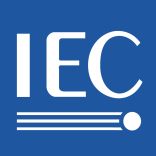 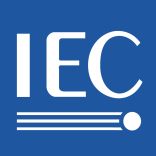 	WG 1 Project Teams (London, 2017) Meeting Notes	version 1	2017-08-25